Мы знаем, что 30 апреля 2019 года, доблестные сотрудники пожарной части празднуют юбилей – 370 лет. От души поздравляем их с этой датой, желаем им  крепкого здоровья, чтобы их жизнь была яркая и чтобы не было пожаров.У машины - красный цвет,Есть сирена, яркий свет.Наготове в ней всегда;Шланги, лестница, вода!Если где-то есть пожар,И огня опасен жар -Ей дорогу уступают!Это правило все знают.Героический расчётСлужбу трудную несёт!Телефон их "01"Знает каждый гражданин.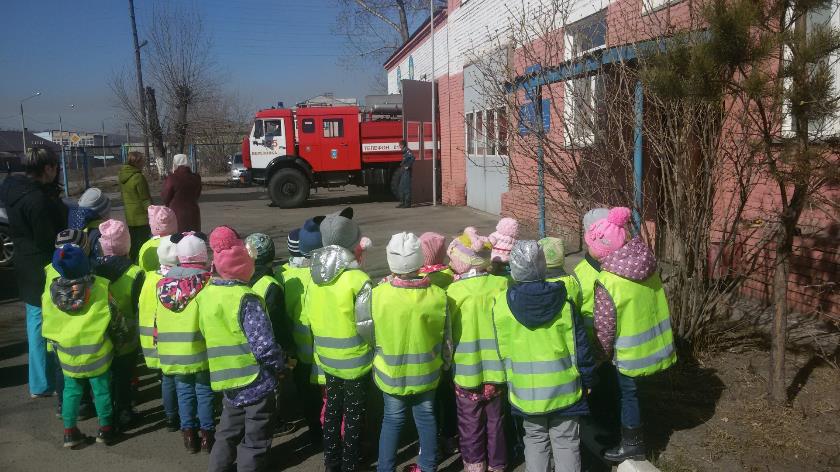 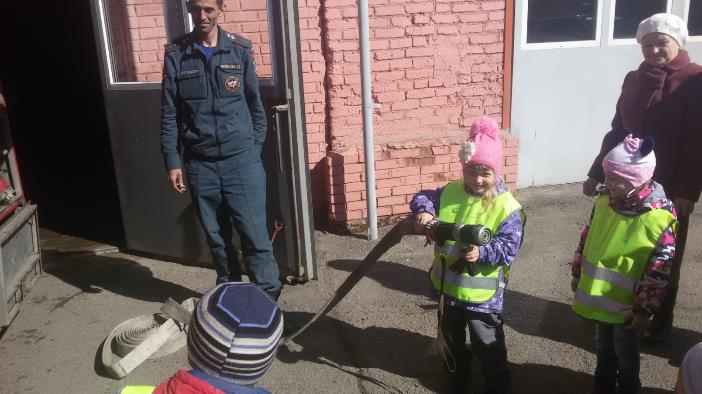 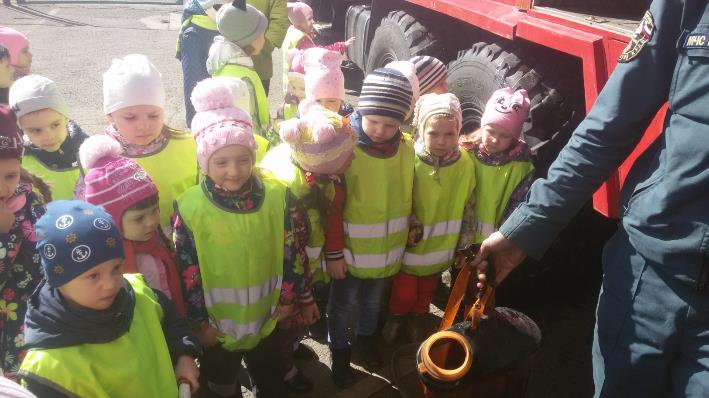 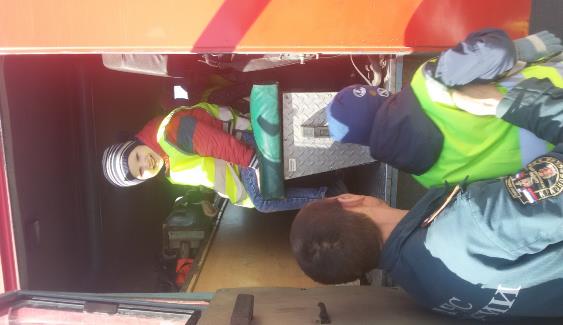 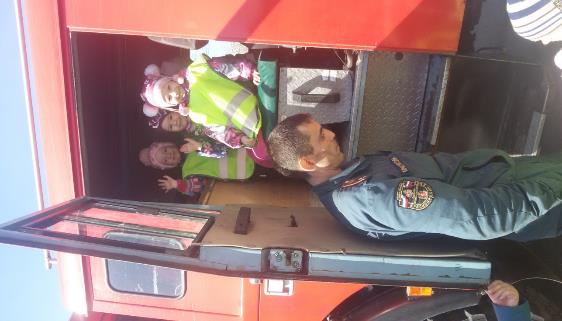 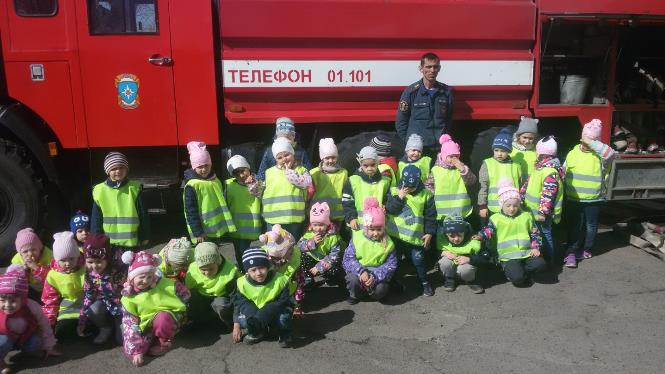 Спасибо пожарным за их доблестный труд!!!